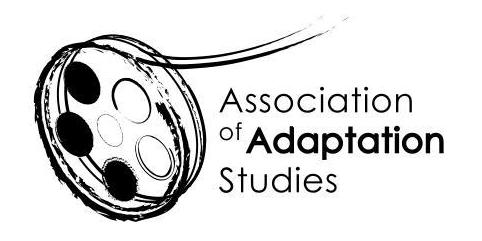 POSTGRADUATE TRAVEL BURSARY APPLICATION
The Association of Adaptation Studies 13th Annual ConferenceUniversity of Amsterdam | September 2018Four travel bursaries are available for postgraduate students delivering research papers at the 2018 conference: two for students based in the EU (£250 each) and two for students based outside of the EU (£500 each). We expect you to be proactive in applying for funding from your home institution, and other appropriate sources. Bursary recipients must be registered members of the AAS. To register please follow this link: http://www.adaptation.uk.com/join-the-association/European applications should be sent to Professor Kamilla Elliott (k.elliott@lancaster.ac.uk); 
Non-European applications should be sent to Professor Homer Pettey (petteyh@email.arizona.edu) Applications must be submitted no later than Friday 30 June, 2018. NameEmailInstitutionYear of Study (MA/PhD) Paper TitlePaper Abstract (150 words)Amount of funding provided by your institution Amount applied for from other funding sources (list)Please state why the travel bursary would be helpful to you (maximum 150-words)